BHUBANANANDA ODISHA SCHOOL OF ENGINEERING, CUTTACK DEPARTMENT OF CIVIL ENGINEERING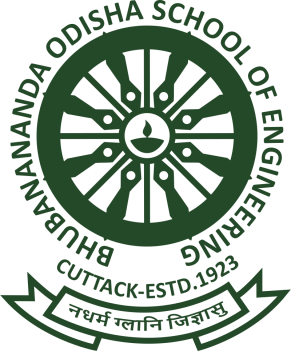 LESSON PLANSUBJECT: CONCRETE TECHNOLOGY (TH 4)ACCADEMIC SESSION: 2021-22FACULTY: SRI M S KARSEMESTER: 6TH SEC: ASd/-H O D (Civil Engg.)Discipline: Civil EngineeringSemester:6thSemester:6thName of Teaching Faculty:MAHAMRUTYUNJAYA SIVAPRASAD KARSubject: Concrete Technology No. of Days / week class allotted: 04 period per week ( Mon, Wed,Thu&Fri -- 1 Period each )No. of Days / week class allotted: 04 period per week ( Mon, Wed,Thu&Fri -- 1 Period each )Semester From Date : 10-03-2022 To Date 10-06-2022No. of Weeks: 14Week DateNo. of  periods availableTopics to be covered1st10/03/202211 Concrete as a construction material:1.1 Grades of concrete.1.2 Advantages and disadvantages of concrete.1st11/03/202212 Cement:2.1 Composition, hydration of cement, water cement ratio and compressive strength, 2nd14/03/202212.1 fineness of cement, setting time, soundness, types of cement.2nd16/03/202213 Aggregate, Water and Admixtures:3.1 Classification and characteristics of aggregate, fineness modulus, grading of aggregate,I.S.3832nd17/03/202213.2 Quality of water for mixing and curing3rd21/03/202213.3 Important functions, classification of admixtures, I.S 9103, accelerating admixtures, retarding admixtures, water reducing admixtures, air containing admixture3rd23/03/202214 Properties of fresh concrete:4.1 Concept of fresh concrete, 3rd24/03/202214.1 workability, slump test, compacting factor test, 3rd25/03/202214.1 V-bee consistency test and flow test, requirement of workability,I.S.1199.4th28/03/202215 Properties of hardened concrete:5.1 Cube and cylinder compressive strengths, flexural strength of concrete, stress-strain and elasticity,4th30/03/20221Monthly Class Test 14th31/03/202215.1 Phenomena of creep and shrinkage, permeability, durability of concrete,.5th04/04/202215.1 Sulphate, chloride and acid attack on concrete, efflorescence.5th06/04/202216 Concrete mix Design6.1 a)Introductionb) Data or input required for mix design.5th07/04/202216.2 Nominal mix concrete &design mix concrete.5th08/04/202216.3 Basic consideration for concrete mix design,6th11/04/202216.3 Methods of proportioning concrete mix – I.S Code method of mix design(I.S.10262)6th13/04/202216.3 Methods of proportioning concrete mix – I.S Code method of mix design(I.S.10262)7TH18/04/202217 Production of concrete:7.1 Batching of materials, mixing of concrete materials, transportation, placing of concrete, 7TH20/04/202217.1 Compaction of concrete (vibrators),7TH21/04/202217.1 Curing of concrete, 7TH22/04/202217.1 Formwork-requirements and types,stripping of forms8TH25/04/202218 Inspection and Quality Control of Concrete8.1 Quality control of Concrete as per I.S.456, 8TH27/04/202218.1 Factors causing the variations in the quality of concrete8TH28/04/202218.2 Mixing, Transporting, Placing &curing requirements of Concrete as per I.S.456.8TH29/04/20221Monthly Class Test 29TH02/05/202218.3 Inspection and Testing as per Clause 17 of IS:456.9TH04/05/202218.4 Durability requirements of Concrete as per I.S:456.9TH05/05/202219 Special Concrete9.1 Introduction to ready mix concrete,9TH06/05/202219.1 high performance concrete, 10TH09/05/20221INTERNAL ASSESSMENT 10TH11/05/202219.1 silica fume concrete,10TH12/05/202219.1 Shot-crete concrete or gunitting (Concepts only).10TH13/05/2022110 Deterioration of concrete and its prevention:10.1 Types of deterioration,11TH18/05/2022110.1 Prevention of concrete deterioration,.11TH19/05/2022110.1 corrosion of reinforcement, effects andprevention.11TH20/05/2022111 Repair technology for concrete structures:11.1 Symptom, cause and, cracking of concrete due to different reasons.12TH23/05/2022111.1 Prevention and remedy of defects during construction12TH25/05/2022111.1 Repair of cracks for different purposes12TH26/05/2022111.1 Selection of techniquesfor repair of Concrete. 12TH27/05/20221Monthly Class Test 313TH01/06/2022111.1 Polymer based repairs, common types of repairs.13TH02/06/20221Revision 13TH03/06/20221Revision 14TH06/06/20221Revision 14TH08/06/20221Revision 14TH09/06/20221Previous Year Questions and Answers discussion 14TH10/06/20221Previous Year Questions and Answers discussion 